UČNA PRIPRAVA PRI PREDMETU ŠPORTNE VZGOJEPRILOGA 1 – RAZTEZNE / KREPILNE  VAJEKANDIDAT:U. K. in J. K.DIDAKTIK:asist. mag. Č. M.UČITELJ:Prof. M. K.DATUM:20. 5. 2013ŠOLA:OŠ KamnicaRAZRED:3. aZAPOREDNA ŠTEVILKA URE:3. uraPREDMET:Športna vzgojaTEMATSKI SKLOP:Gimnastična abecedaUČNA ENOTA/ VSEBINA:Pripravljalne vaje za premet v stranUČNI CILJI:UČNI CILJI:OPERATIVNI:-  znajo prenesti težo iz nog na roke, znajo se orientirati v prostoruIZOBRAŽEVALNI: -  razvijanje orientacije v prostoruVZGOJNI:-  razvijejo pozitivne vzorce športnega obnašanja-  razvijajo veselje do športne dejavnosti-  razvijajo samozavest, odločnost in vztrajnostSPLOŠNI CILJI:-  zadovoljitev učenčeve prvinske potrebe po gibanju in igriUČNE METODE:metoda razlage metoda pojasnjevanjametoda demonstracijemetoda razgovorametoda praktičnega delaUČNE OBLIKE:frontalnaskupinska (poligon)UČILA:/UČNI PRIPOMOČKI:blazineklopikolebnicipičalkaGRADIVA, VIRI:D. Novak, M. Kovač, I. Čuk: Gimnastična abeceda, Univerza v Ljubljani, Fakulteta za šport, Ljubljana, 2008STOPNJA UČNEGA PROCESA:urjenje MEDPREDMETNE POVEZAVE:spoznavanje okolja ( orientacija v prostoru)CILJIPOTEK UČNE URE - VSEBINEMETODIČNI NAPOTKIORGANIZACIJSKA, MATERIALNA IN VARNOSTNA PRIPRAVAORGANIZACIJSKA, MATERIALNA IN VARNOSTNA PRIPRAVAPripravljalni del -13 minutPripravljalni del -13 minutPripravljalni del -13 minutPripravljalni del -13 minutPripravljalni del -13 minut - Učenci se ogrejejo in pripravijo na delorazvoj gibljivosti, koordinacije, močiraztegnejo posamezne mišične skupineUVOD Splošno ogrevanje (4 min)Učenci se igrajo igro mačka in miš. Eden učenec je mačka, drugi je miš, ostali se držijo za roke in hodijo v krogu. Mačka mora uloviti miš, učenci, ki hodijo v krogu, pa pomagajo miški in mački zapirajo pot, da je ne bi ulovila.Specialno ogrevanje (9 min)Gimnastične vaje Krožijo z glavo v vsako smer 5x, lepo počasiDvigujejo ramena, 1o ponovitevKrožijo z obema rokama, najprej 10x naprej in potem 10x nazajIzmenično zamahujejo z rokama, 10x Krožijo z boki, v vsako smer 10xRaztezajo noge in trup s predkloni, 10 ponovitevRaztezajo stranske trebušne mišice s odkloni, 10 ponovitev V sedu se dotikamo leve in desne noge – 10 ponovitevNaredijo krepilno vajo za noge – 10 počepovNaredijo krepilno vajo za noge – 10 poskokov.Sprostijo mišice tako, da 10x krožijo z zapestji in 10 krožijo z gležnjiUČNE OBLIKE: Frontalna UČNE METODE: metoda razlage, metoda  pojasnjevanja, metoda praktičnega delaUčencem podava navodila za delo.Razdelitev nalog:Urška: - Poda navodila za delo Janja: - Opazuje učence- Vzpostavlja red- Popravlja napačno izvajanjeUČNE OBLIKE: Frontalna, skupinskaUČNE METODE: Metoda razlage, metoda demonstracije, metoda praktičnega dela:Učence razporediva po prostoru tako: - da ima vsak izmed njih dovolj prostora, -da vsak izmed njih vidi demonstracijo vaje - učenci stojijo nasproti učitelja- Ob izvedbi vaj učence opozarjava na pravilno izvedbo vaje, jim dajeva povratno informacijo in jih po potrebi popraviva- med izvajanjem vaj štejeva ponovitve izvajanja vajRazdelitev nalog: Janja: - Demonstracija in vodenje gimnastičnih vajUrška:- Vzpostavljanje reda- Povratna informacija, popravljanje napak pri izvedbiORGANIZACIJSKA PRIPRAVA: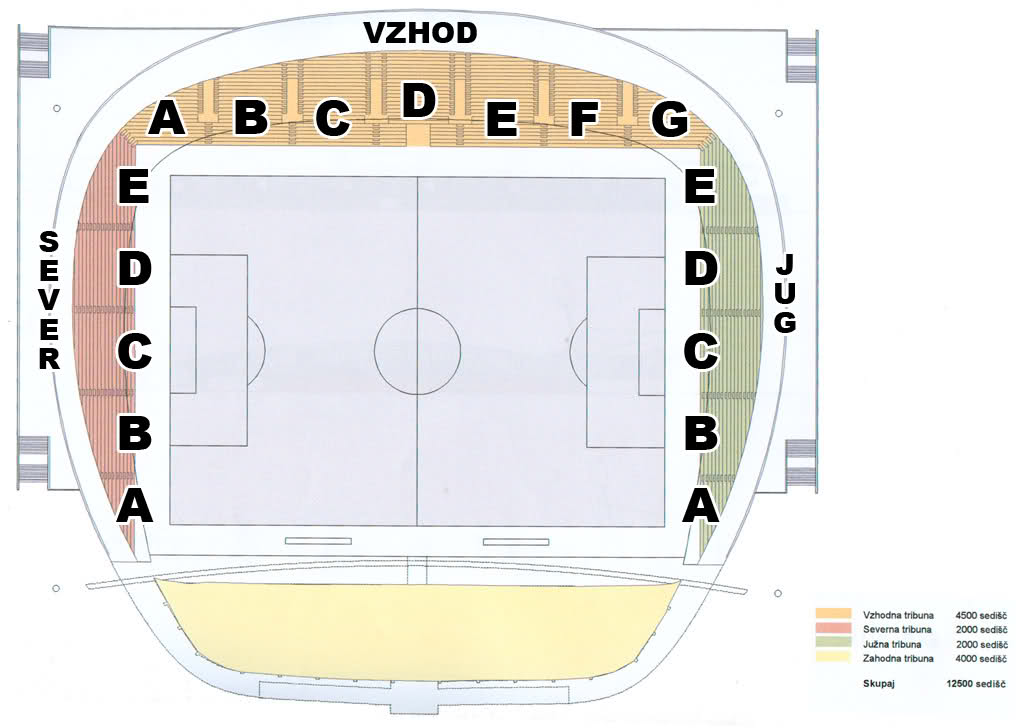 MATERIALNA PRIPRAVA: /VARNOSTNA PRIPRAVA:-Preveriva, ali imajo vsi učenci ustrezno športno opremo-Spremljava igro, skrbiva za upoštevanje pravil igre (fair play), skrbiva za pozitivne odnose in poštenost.ORGANIZACIJSKA PRIPRAVA:MATERIALNA PRIPRAVA: /VARNOSTNA PRIPRAVA: Vzpostavljanje redaSpoštovanje pravilPovratna informacijaORGANIZACIJSKA PRIPRAVA:MATERIALNA PRIPRAVA: /VARNOSTNA PRIPRAVA:-Preveriva, ali imajo vsi učenci ustrezno športno opremo-Spremljava igro, skrbiva za upoštevanje pravil igre (fair play), skrbiva za pozitivne odnose in poštenost.ORGANIZACIJSKA PRIPRAVA:MATERIALNA PRIPRAVA: /VARNOSTNA PRIPRAVA: Vzpostavljanje redaSpoštovanje pravilPovratna informacijaGlavni del – 25 minutGlavni del – 25 minutGlavni del – 25 minutGlavni del – 25 minutGlavni del – 25 minutUčenci obvladajo kotaljenje.Učenci znajo prenesti težo iz rok na noge.GLAVNI DEL (poligon)POSTAJA (6 min)Učenci prinesejo dve blazini in ju postavijo skupaj po dolžini. Potem se postavijo v vrsto in se vparu držeč za roke kotalijo. Vedno počakajo, da je tisti par pred njimi konec, ko začne naslednji. Na koncu vzamejo kolebnico in naredijo 10 poskokov.POSTAJA (6 min)Učenci prinesejo dve klopi. Postavijo ju eno vzdolž druge. Čez prvo klop skačejo sonožno, čez drugo pa v opori z enonožnim odrivom.POSTAJA (6 min)Učenci prinesejo eno blazino, tri obroče in eno kolebnico. Blazino postavijo na tla, čez prilepiva barvni lepilni trak. Naprej od blazine na tla položijo obroče v vrsti in zraven vzporedno kolebnico, ki jo razvijejo in postavijo v ravno linijo. Na blazini učenci naredijo premet v stran po črti. Nato gredo do obročev, naredijo poskoke v stran iz enega obroča v drugega. Nato gredo do kolebnice in hodijo vzvratno po njej.POSTAJA (6 min)Učenci postavijo blazine na katerih vadijo stojo. Pri tem vsakega varujeva.UČNE OBLIKE:Frontalna, skupinskaUČNE METODE: metoda razlage, metoda pojasnjevanja, metoda demonstracije, metoda praktičnega delaUčence razdeliva v heterogene skupine, s pomočjo štetja. Razdeliva jih v štiri skupinePred izvajanjem, jim demonstrirava vse kar morajo početi.Učence spodbujava, da naloge opravljajo korektno in si pri tem tudi pomagajo.Delo poteka tako, da so štirje učenci najprej 5 min pri eni postaji, ko zažvižgava na piščalko, se skupina prestavi na naslednjo postajo.Razdelitev nalog: Urška:- Demonstracija vseh skupin in vodenje 1., 2. in 3. skupine.- Opazovanje, opozarjanje na pravila tekmovanja, vzdrževanje reda. Janja: - Uvod v poligon- Vodenje 4. skupine.- Opazovanje, opozarjanje na pravila tekmovanja, vzdrževanje reda. - Zaključek poligona in poskrbi, da se telovadnica pospravi.UČNE OBLIKE:Frontalna, skupinskaUČNE METODE: metoda razlage, metoda pojasnjevanja, metoda demonstracije, metoda praktičnega delaUčence razdeliva v heterogene skupine, s pomočjo štetja. Razdeliva jih v štiri skupinePred izvajanjem, jim demonstrirava vse kar morajo početi.Učence spodbujava, da naloge opravljajo korektno in si pri tem tudi pomagajo.Delo poteka tako, da so štirje učenci najprej 5 min pri eni postaji, ko zažvižgava na piščalko, se skupina prestavi na naslednjo postajo.Razdelitev nalog: Urška:- Demonstracija vseh skupin in vodenje 1., 2. in 3. skupine.- Opazovanje, opozarjanje na pravila tekmovanja, vzdrževanje reda. Janja: - Uvod v poligon- Vodenje 4. skupine.- Opazovanje, opozarjanje na pravila tekmovanja, vzdrževanje reda. - Zaključek poligona in poskrbi, da se telovadnica pospravi.ORGANIZACIJSKA PRIPRAVA: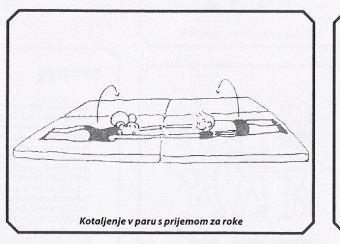 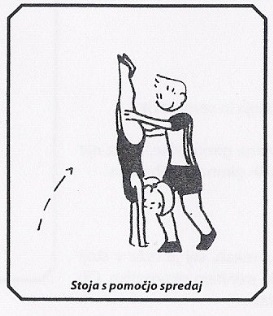 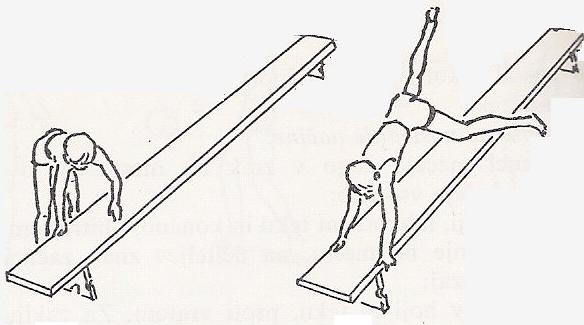 MATERIALNA PRIPRAVA:BlazineKlopiKolebniceObročiBarvni lepilni trakVARNOSTNA PRIPRAVA:Učencem dava jasna navodila in vajo demonstriravaUčence opozoriva naj sledijo navodilom in bodo pri izvajanju iger previdni.Učence varujeva pri stoji.Sklepni del – 7 minutSklepni del – 7 minutSklepni del – 7 minutSklepni del – 7 minutUčenci se sprostijo.ZAKLJUČNI DEL (5 min)Učence razdeliva v dve skupini.  Igrajo se igro »Ali je kaj trden most?« Dva učenca predstavljata most, držita se za obe roki, ostali se v koloni pomikajo proti mostu. Pred mostom pogovor. Kolona gre pod mostom skozi, učenca, ki sta v mostu, zadnjega zadržita. Potiho ga vprašata, ali si želi jabolko ali hruško. Če se je odločil, da si želi jabolko, stopi za tistega učenca, ki se je že na začetku odločil, da bo »zbiral jabolka«. Ko je razporejen še zadnji učenec, na tleh določimo črto med obema kolonama. Sledi »boj«, kjer mora ena skupina potegniti drugo čez črto.UČNE OBLIKE: frontalnaUČNE METODE: metoda razlage, metoda  pojasnjevanja, metoda praktičnega delaUčencem podava navodila za delo. Razdelitev nalog: Vsaka pove navodila za igro v svoji skupini, nato opazuje učence, vzpostavlja red.ORGANIZACIJSKA PRIPRAVA:MATERIALNA PRIPRAVA:/VARNOSTNA PRIPRAVA:Spoštovanje navodil.Začetni položajOpis vajeNamenKroženje z glavoStoja razkoračno. Roke so v boku ali v priročenju. Počasi krožimo z glavo najprej v desno in nato v levo smer. V vsako smer ponovimo vajo 5x.Raztezna vaja za mišice vratu.Dvigovanje ramenStoja razkoračno. Roke v priročenju.Počasi dvigujemo ramena gor in nazaj dol. Ponovimo in štejemo do 10.Raztezna vaja za ramena.Kroženje z rokamaStoja razkoračno. Roke so v priročenju.Krožimo z rokami naprej in nazaj, vsakič 10x.Raztezna vaja za ramenski obroč in roke.Izmenično zamahovanje z rokamiStoja razkoračno. Roke ob telesu. Ena roka je nad glavo, druga ob telesu in jih izmenjujemo. Ob tem štejemo: 1/2 – 3/4. 2/2 – 3/4. 3/2 – 3/4… Raztezna vaja za roke in rame. Kroženje z bokiStoja razkoračno. Z obema rokama se primemo za boke.10x krožimo v desno in nato še v levo stran.Raztezna vaja za boke.PredkloniStoja razkoračno, roki nad glavo.10x ponovimo predklon trupa.Raztezna vaja za trup in roke.OdkloniStoja razkoračno. Desno (levo) roko damo v bok, levo (desno) v vzročenje.Delamo odklone izmenično iz desne v levo stran, po 10x.Raztezna vaja za stranske trebušne mišice.Odklon v seduSedimo na tleh raznožno.Z rokami se izmenično dotikamo leve noge, se nagnemo na sredino in se dotikamo desne noge. Vse skupaj ponovimo 10x.Raztezna vaja za trup, roke in noge.PočepiStoja rahlo razkoračno, obe roki vodoravno pred trupom.Naredimo 10 počepov.Krepilna vaja za noge.PoskokiStoja razkoračno.Naredimo 10 poskokov.Krepilna vaja za noge.Kroženje s koleni Stoja spetno. Roke na kolenih.Krožimo s koleni najprej v desno nato še v levo.Sprostitvena vaja za noge.Kroženje z gležnji in zapestjem Stoja spetno. Roke v priročenju.Krožimo z gležnji z vsako nogo posebej in krožimo z zapestjem.Sprostilna vaja za roke in noge. 